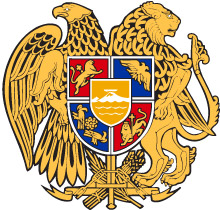 ՀԱՅԱՍՏԱՆԻ ՀԱՆՐԱՊԵՏՈՒԹՅԱՆ ՀԱՇՎԵՔՆՆԻՉ ՊԱԼԱՏՈ Ր Ո Շ ՈՒ Մ2022 թվականի նոյեմբերի 24-ի թիվ 224-ԼՀԱՇՎԵՔՆՆԻՉ ՊԱԼԱՏԻ 2023 ԹՎԱԿԱՆԻ ԳՈՐԾՈՒՆԵՈՒԹՅԱՆ ԾՐԱԳԻՐԸ ԵՎ ՀԱՇՎԵՔՆՆԻՉ ՊԱԼԱՏԻ 2023 ԹՎԱԿԱՆԻ ԳՈՐԾՈՒՆԵՈՒԹՅԱՆ ԾՐԱԳՐԻ ԱՌԱՋԻՆ ԵՎ ԵՐԿՐՈՐԴ ՄԱՍԵՐՈՎ ՆԱԽԱՏԵՍՎԱԾ ԾՐԱԳՐԱՅԻՆ ԿԵՏԵՐԻ ԸՆՏՐՈՒԹՅԱՆ ՀԻՄՆԱՎՈՐՈՒՄԸ ՀԱՍՏԱՏԵԼՈՒ ՄԱՍԻՆՂեկավարվելով Հաշվեքննիչ պալատի մասին Հայաստանի Հանրապետության օրենքի 16-րդ հոդվածի 9-րդ մասի 1-ին և 9-րդ կետերով, 25-րդ հոդվածի 1-ին մասով՝ Հաշվեքննիչ պալատըՈ Ր Ո Շ ՈՒ Մ  Է`Հաստատել Հաշվեքննիչ պալատի 2023 թվականի գործունեության ծրագիրը՝ համաձայն N 1 հավելվածի։Հաստատել Հաշվեքննիչ պալատի 2023 թվականի գործունեության ծրագրի առաջին և երկրորդ մասերով նախատեսված ծրագրային կետերի ընտրության հիմնավորումը՝ համաձայն N 2 հավելվածի:ՀԱՇՎԵՔՆՆԻՉ ՊԱԼԱՏԻ ՆԱԽԱԳԱՀԱ. ՋԱՆՋՈՒՂԱԶՅԱՆ